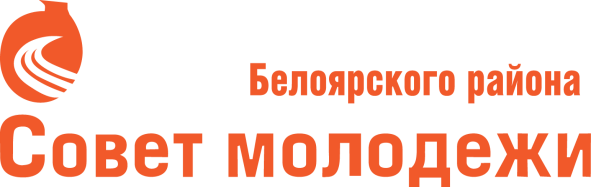  Доклад Мероприятия и инициативы МОО «Совет молодежи Белоярского района» по реализации направления по формированию антикоррупционного мышленияТема противодействия коррупции сегодня является одной из центральных в Российском обществе и мировом сообществе в целом. Принимая вызовы современности, одним из направлений деятельности МОО «Совет молодежи Белоярского района» является организация системного влияния на сознание молодежи, проживающей на территории Белоярского района в целях профилактики и искоренения коррупционных действий, повышение их гражданской активности и ответственности. Формирование в обществе нетерпимости к коррупционному поведению – является одним из видов деятельности общественной организации в соответствии с учредительными документами.Советом молодежи с 2014 года реализуются мероприятия, направленные на формирование негативного отношения к коррупции. Стартовым в этом направлении стал проект «Коррупция: Твое НЕТ имеет значение», задавшим общий вектор  антикоррупционной работы в молодежной среде. За этот период Советом были организованы конкурсы визуальных, психолого-мотивационных, агитационных материалов по формированию негативного отношения к коррупции, деловые игры, экспресс-дебаты, опросы мнения молодежи.Реализуемые проекты Совета молодежи в направлении по формированию негативного отношения к коррупции неоднократно получали высокую оценку экспертным сообществом и отмечались призовыми местами в конкурсах проектов, как на уровне муниципального образования, так и на уровне округа.Отправной точкой к планированию и  реализации комплекса мероприятий на 2017 год в молодежной среде стало проведение опроса, с целью выявления мнения молодежи по проблематике коррупции в ноябре 2016 года. В опросе приняло участие 120 старшеклассников, результаты всех анкет обработаны и проанализированы.Опираясь на данные полученные эмпирическим путем, принимая во внимание мнение молодежи, участвовавшей в опросе, одним из приоритетных направлений работы в текущем году для Совета молодежи выбрано юридическое просвещение молодежи, посредством публикаций на официальной странице Совета молодежи в социальной сети VK с хэштэгом #юрпросвещение ежемесячных обзоров  новшеств и изменений в законодательстве, которые сопряжены с общественной, трудовой,  профессиональной, семейно-бытовой стороной жизни молодежи. Уверены, что степень осознания ответственности за последствия совершаемых поступков (в том числе в сфере бытовой коррупции) во многом зависят от правовой культуры личности, формируемой и развиваемой посредством правового воспитания и правового просвещения.В план работы на 2017 год  включен комплекс мероприятий для молодежи, направленный на профилактику коррупционных правонарушений, целью которых является правовое просвещение, формирование антикоррупционного мышления. Одним из форматов работы видим проведение деловых игр на студенческих площадках, которые подтверждает свою результативность. Так, в декабре 2016 года на районном Слёте молодежи была организована площадка для диалога, посвещенная антикоррупционному просвещению молодежи. Председатель Совета молодежи Белоярского района, провела деловую игру, а также тренинг «Мировое кафе», главная задача которого - поиск наиболее эффективных агитационных форм работы с молодежью по формированию негативного отношения к коррупции. По итогам проведения секции был сформирован перечень мероприятий по формированию негативного отношения к коррупции.Принимая во внимание общую тенденцию антикоррупционной пропаганды проводимой на разном уровне, в том числе молодежной общественностью, сегодня видим следующие актуальные направления деятельности:- Формирование совместно с отраслевыми структурами материалов (разъяснений), памяток, обзоров под трендом «Успех без нарушений», адресованный к молодежи, жителям района. Такие материалы призваны освещать положения по формированию антикоррупционного мышления и содержать антикоррупционные стандарты поведения, основанные на знании общих прав и обязанностей, которые должны стать нормой для всех.Конечно, мы не ждем сиюминутных результатов. Воспитание правовой культуры  и антикоррупционного мышления - это сложный и длительный процесс. И потому продолжаем работу в этом направлении, совершенствуя ее формы и методы._____________ПриложениеРезультаты анкетирования (ноябрь 2016)1. Шоколадка – это взятка?1. Шоколадка – это взятка?1. Шоколадка – это взятка?%-конечно-конечно-конечно6- это знак благодарности- это знак благодарности- это знак благодарности83-в качестве своего варианта -в качестве своего варианта -в качестве своего варианта зависит от ситуации (8), подарок. 50/502. Можно ли победить коррупцию?2. Можно ли победить коррупцию?2. Можно ли победить коррупцию?2. Можно ли победить коррупцию?- нет, это непобедимое зло- нет, это непобедимое зло- нет, это непобедимое зло32,5-безусловно можно, необходима политическая воля                                     60-безусловно можно, необходима политическая воля                                     60-безусловно можно, необходима политическая воля                                     60-безусловно можно, необходима политическая воля                                     60-свой вариант -свой вариант -свой вариант зависит от ситуации3. Если бы важный для вас вопрос решился после дачи взятки, как бы вы поступили ?3. Если бы важный для вас вопрос решился после дачи взятки, как бы вы поступили ?3. Если бы важный для вас вопрос решился после дачи взятки, как бы вы поступили ?3. Если бы важный для вас вопрос решился после дачи взятки, как бы вы поступили ?-Дал не задумываясь-Дал не задумываясь-Дал не задумываясь                                                     35-сообщил в правоохранительные органы                                                       35-сообщил в правоохранительные органы                                                       35-сообщил в правоохранительные органы                                                       35-сообщил в правоохранительные органы                                                       35-свой вариант-свой вариант-свой вариантзависит от ситуации (10) ,своими силами решила проблему, не дала, не знаю, и в коем случае не дала4.Назовите основные причины коррупции, на Ваш взгляд? (1-2)4.Назовите основные причины коррупции, на Ваш взгляд? (1-2)4.Назовите основные причины коррупции, на Ваш взгляд? (1-2)4.Назовите основные причины коррупции, на Ваш взгляд? (1-2)-низкие зарплаты работников бюджетной сфере                                       57-низкие зарплаты работников бюджетной сфере                                       57-низкие зарплаты работников бюджетной сфере                                       57-низкие зарплаты работников бюджетной сфере                                       57-низкий уровень правовой культуры населения                                        28-низкий уровень правовой культуры населения                                        28-низкий уровень правовой культуры населения                                        28-низкий уровень правовой культуры населения                                        28-национальные традиции, менталитет                                                        20-национальные традиции, менталитет                                                        20-национальные традиции, менталитет                                                        20-национальные традиции, менталитет                                                        20-неадекватность наказания за факты коррупции                                         26-неадекватность наказания за факты коррупции                                         26-неадекватность наказания за факты коррупции                                         26-неадекватность наказания за факты коррупции                                         26-свой ответненасытность, жадность,  отсутствие совести и морали, некомпетентная властьненасытность, жадность,  отсутствие совести и морали, некомпетентная властьненасытность, жадность,  отсутствие совести и морали, некомпетентная власть5.Знакомы ли вы с методами борьбы с коррупцией, назовите их ?5.Знакомы ли вы с методами борьбы с коррупцией, назовите их ?5.Знакомы ли вы с методами борьбы с коррупцией, назовите их ?5.Знакомы ли вы с методами борьбы с коррупцией, назовите их ?закон, административная уголовная ответственность, тюрьма, "извините, не знаю", убивать, штраф, " очень, очень, очень большой штраф"закон, административная уголовная ответственность, тюрьма, "извините, не знаю", убивать, штраф, " очень, очень, очень большой штраф"закон, административная уголовная ответственность, тюрьма, "извините, не знаю", убивать, штраф, " очень, очень, очень большой штраф"закон, административная уголовная ответственность, тюрьма, "извините, не знаю", убивать, штраф, " очень, очень, очень большой штраф"6.Что нужно предпринять, чтобы коррупционеров стало меньше?6.Что нужно предпринять, чтобы коррупционеров стало меньше?6.Что нужно предпринять, чтобы коррупционеров стало меньше?6.Что нужно предпринять, чтобы коррупционеров стало меньше?проводить агитационную работу с населением по формированию негативного отношения к коррупции                                                              25проводить агитационную работу с населением по формированию негативного отношения к коррупции                                                              25проводить агитационную работу с населением по формированию негативного отношения к коррупции                                                              25проводить агитационную работу с населением по формированию негативного отношения к коррупции                                                              25-ужесточить законодательство по борьбе с коррупцией                             73-ужесточить законодательство по борьбе с коррупцией                             73-ужесточить законодательство по борьбе с коррупцией                             73-ужесточить законодательство по борьбе с коррупцией                             73улучшить жизнь людей, наблюдение за чиновниками, контроль за исполнением закона, увеличить зарплатуулучшить жизнь людей, наблюдение за чиновниками, контроль за исполнением закона, увеличить зарплатуулучшить жизнь людей, наблюдение за чиновниками, контроль за исполнением закона, увеличить зарплатуулучшить жизнь людей, наблюдение за чиновниками, контроль за исполнением закона, увеличить зарплату7.Оказывает ли влияние коррупция на Вашу жизнь?7.Оказывает ли влияние коррупция на Вашу жизнь?7.Оказывает ли влияние коррупция на Вашу жизнь?7.Оказывает ли влияние коррупция на Вашу жизнь?-да-да22862286-нет-нет22862286-свой вариант-свой вариант-свой вариантможет мы не замечаем влияния, 50/50